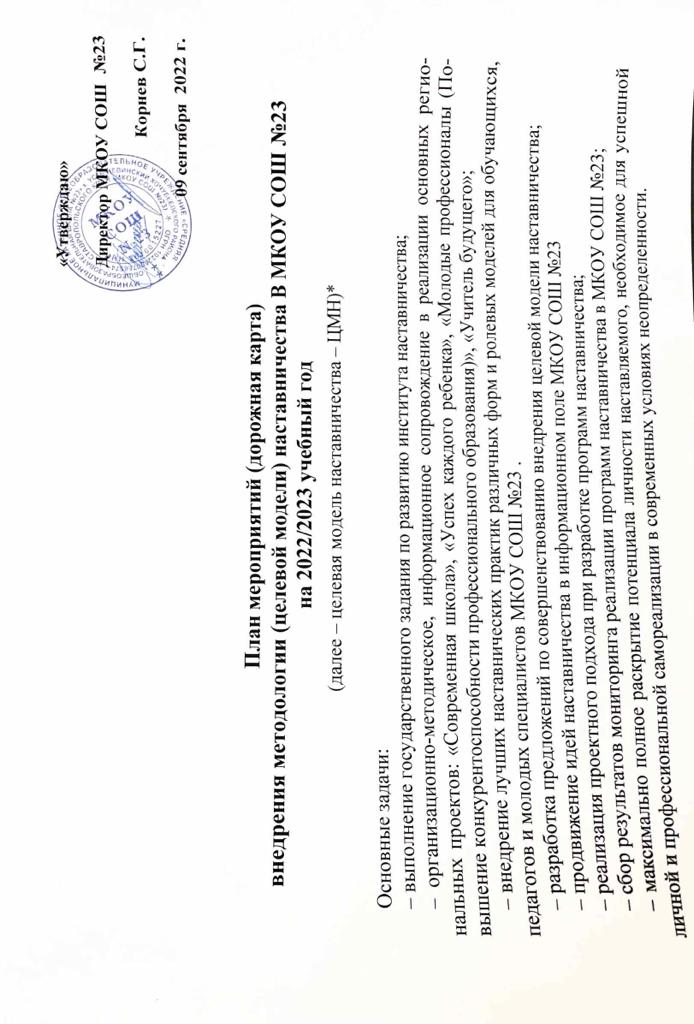 Список используемых сокращенийОО – образовательная организация. ЦМН – целевая модель наставничества.СодержаниеСрокиОжидаемый результат(вид документа)Показатели эффективностиОтветственныйОрганизационно-методическое сопровождение деятельностиОрганизационно-методическое сопровождение деятельностиОрганизационно-методическое сопровождение деятельностиОрганизационно-методическое сопровождение деятельностиОрганизационно-методическое сопровождение деятельностиФормирование базы наставляе- мых из числа обучающихся, пе- дагогов, представителей роди-тельской общественности, вы- пускников, партнеров и т. д.Сентябрь 2022 г.Сформирована база	наставляе- мыхКоличество участников,охваченных	си- стемойЗам. директора по УВР Кравченко Т.Н.Формирование базы наставни-ков из числа педагогов.	В течение всегопериода	реали-зации ЦМНСформированабаза наставниковНаставничества неменее 10% от об-щего	количествачленов каждой це-левой	группы(10%	от	общегочисла обучающих-ся в школе, 10% отобщего числа пе-дагогических	ра-ботников и т. д.)Зам. директора по УВР Кравченко Т.Н.Формирование	наставнических пар или группДо 10.09.2022Сформированы наставнические пары или группыПриняло 100% участников целе- вой	моделинаставничестваЗам. директора по УВР Кравченко Т.Н.Оформление согласий на обра- ботку персональных данных участников целевой модели наставничества До 15.10.2022Оформлены согласия на обработку персональных данных у 100% участ- ников (из общей базы)Оформлены согласия на обработку персональных данных у 100% участ- ников (из общей базы)Зам. директора по УВР Кравченко Т.Н.Организация работы наставни- ческих пар или групп:встреча-знакомство;пробная встреча;встреча-планирование;В течение всего периода реали- зации ЦМНРеализация	мероприятий	в	рамках индивидуальных плановРеализация	мероприятий	в	рамках индивидуальных плановЗам. директора по УВР Кравченко Т.Н., наставникисовместная работа наставника и наставляемого в соответствии с разработанным индивидуаль- ным планом;итоговая встречаЗам. директора по УВР Кравченко Т.Н., наставникиПроведение первых организа- ционных встреч внутри настав- нической пары/группыДо 20.09.2022г.Проведены организационные встречи, составлены	индивидуальные	планывнутри	каждой	наставнической	пары/группыПроведены организационные встречи, составлены	индивидуальные	планывнутри	каждой	наставнической	пары/группыЗам. директора по УВР Кравченко Т.Н., наставникиУтверждение	индивидуальных плановДо 25.09.2022г. Приказ по образо- вательной органи- зации об утвер-ждении индиви- дуальных плановЗам. директора по УВР Кравченко Т.Н., наставникиРеализация	индивидуальных плановВ течение всего периодаИндивидуальные планы реализованы не менее чем на 90%, участие в реализацииИндивидуальные планы реализованы не менее чем на 90%, участие в реализацииЗам. директора по УВР Кравченко Т.Н., наставникиОрганизация	общей	заключи- тельной	встречи	участниковвсех наставнических пар/группДо 01.06.2023Организована		деловая	игра	для участников	всех	наставническихпар/групп в формате деловой игры,Организована		деловая	игра	для участников	всех	наставническихпар/групп в формате деловой игры,Зам. директора по УВР Кравченко Т.Н., наставникиПрограммно-методическое сопровождение деятельностиПрограммно-методическое сопровождение деятельностиПрограммно-методическое сопровождение деятельностиПрограммно-методическое сопровождение деятельностиПрограммно-методическое сопровождение деятельностиРазработка	программно- методических материалов, не- обходимых для реализации про- граммы (системы) наставниче- ства для каждой из наставниче-ской группДо 15.09.2022Программные, методические и дидак- тические материалыПрограммные, методические и дидак- тические материалыЗам. директора по УВР Кравченко Т.Н., наставникиСоздание специальных рубрик  наофициальном сайте образова- тельной организацииДо 01..11.2022 г.Сформирован кон- тент-план по наполнению данных рубрик содержаниемСформирован кон- тент-план по наполнению данных рубрик содержаниемЗам. директора по УВР Кравченко Т.Н.,Ответственный за сайт организацииРазмещение информации о реа- лизации целевой модели наставничества на информаци-онных ресурсах образователь- ной организацииВ течение всего периода реали- зации ЦМННе менее 2 публикаций на ресурсах: [ссылки]Не менее 2 публикаций на ресурсах: [ссылки]Зам. директора по УВР Кравченко Т.Н.Ответственный за сайт организацииВыступление на педагогическом совете с презентацией о реализации целевой модели наставничестваДо 20.05.2022Протокол педагогического совета; в педагогическом совете приняло уча- стие не менее 90% специалистов от общего количества педагогического состава, создан реестр потенциальных наставников из числа специалистовООПротокол педагогического совета; в педагогическом совете приняло уча- стие не менее 90% специалистов от общего количества педагогического состава, создан реестр потенциальных наставников из числа специалистовООЗам. директора по УВР Кравченко Т.Н.Управление реализацией целевой модели наставничеств на уровне образовательной организацииУправление реализацией целевой модели наставничеств на уровне образовательной организацииУправление реализацией целевой модели наставничеств на уровне образовательной организацииУправление реализацией целевой модели наставничеств на уровне образовательной организацииУправление реализацией целевой модели наставничеств на уровне образовательной организацииКонтроль процедуры внедрения и реализации целевой моделинаставничестваВ течение всего периода	реали-зации ЦМНВыполнено 100% позиций дорожной картыВыполнено 100% позиций дорожной картыДиректор МКОУ СОШ №23 Корнев С.Г.Зам. директора по УВР Кравченко Т.Н.Контроль реализацит мероприя-тий, закрепленных за учреждени- ем в установленные срокиВ течение всегопериода	реали- зации ЦМНРеализовано 100% мероприятий, за-крепленных за учреждением в уста- новленные срокиРеализовано 100% мероприятий, за-крепленных за учреждением в уста- новленные срокиЗам. директора по УВР Кравченко Т.Н.Разработка дорожной карты на 2023 – 2024 учебный годДо 10.06.2022Разработана дорожная карта внедре- ния методологии (целевой модели) наставничества обучающихся органи- заций, осуществляющих образова- тельную деятельность по общеобра- зовательным, дополнительным обще- образовательным и программам сред-него профессионального образования на гггг – гггг учебный годРазработана дорожная карта внедре- ния методологии (целевой модели) наставничества обучающихся органи- заций, осуществляющих образова- тельную деятельность по общеобра- зовательным, дополнительным обще- образовательным и программам сред-него профессионального образования на гггг – гггг учебный годДиректор МКОУ СОШ №23 Корнев С.Г.Зам. директора по УВР Кравченко Т.Н.Создание условий для участия представителей образовательной организации в региональных ивсероссийских тематических со- бытиях/конкурсах/фестиваляхВ течение всего периода реали- зации ЦМННе менее представителей образова- тельной организации приняли участие в региональных и всероссийских темати- ческих событиях/конкурсах/фестиваляхНе менее представителей образова- тельной организации приняли участие в региональных и всероссийских темати- ческих событиях/конкурсах/фестиваляхДиректор МКОУ СОШ №23 Корнев С.Г.Зам. директора по УВР Кравченко Т.Н.